jag letar efter järnvägsstationen, tack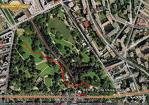 har ni gjort………… ?en god resa ?har ni haft en bra resa ?vi åkte i morse/i nattvi åkte klockan 5det är långt, segtvi är trötta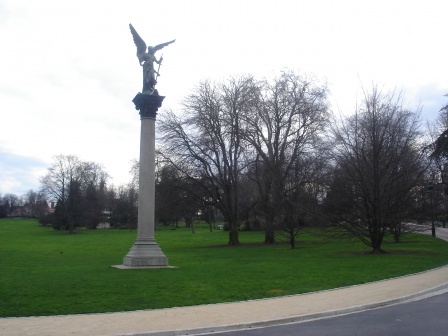 jag är utmattadjag vill sovajag vill lägga mig tidigtvi kommer hem sentvi är försenadevi är för tidigadet är för tidigtdet är för senthur dags öppnar det ?hur dags stänger det ?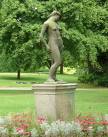 när stänger ni ?när öppnar ni ?är det stängt i morgon ?är det öppet i kväll ?vi åker i morgon eftermiddagjag kommer tillbaka nästa veckajag är inte tröttjag skall titta litejag tvekarjag skall tänka efter/tänka efterkanske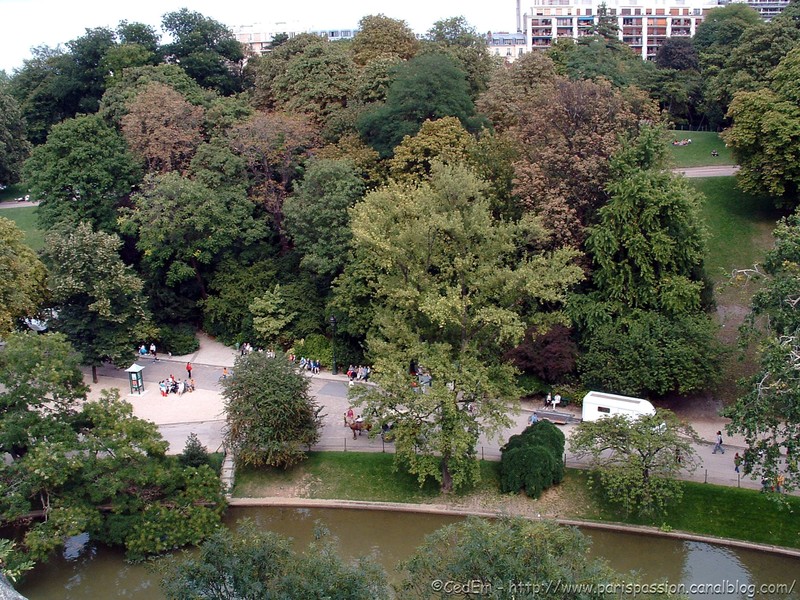 varifrån kommer ni ?jag kommer från Sverigevar bor ni ?vi bor i Sverigevar i Sverige ?det är en ganska stor staddet är en liten bydet är i österdet är nära huvudstadenhuvudstaden heter Stockholm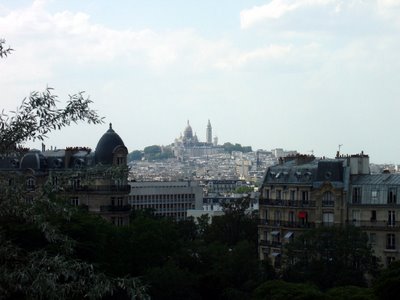 känner ni till Sverige ?jag känner inte till Frankrikedet är första gången jag kommer hitoch ni, varifrån är ni ?bor ni här ?tycker ni om Paris ?trivs ni här ? /tycker ni om här?är ni nöjda med resan ?ni stannar/stannar ni ?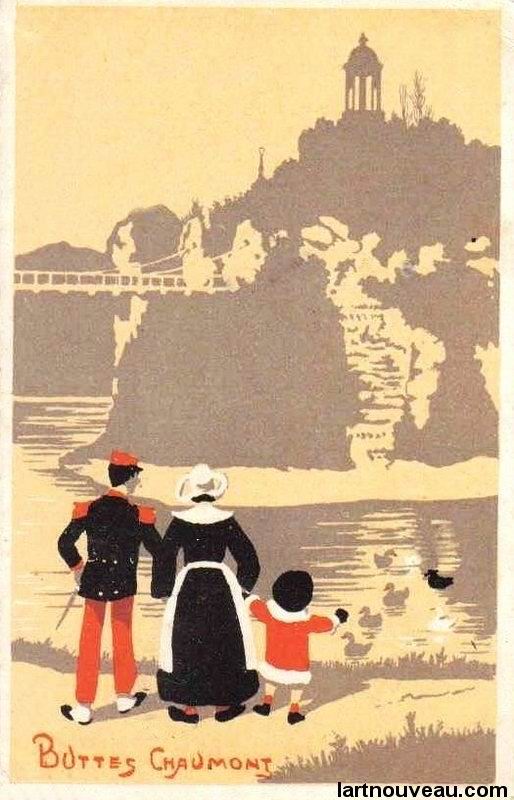 hur lång tid stannar ni ?är ni här för några dagar ?vi är här för en veckavi stannar en vecka härvi åker till Auvergne på tisdagvi skall besöka Centralmassivetvi skall till (i) vulkanernavi har gått ner i en vulkanvi har varit i La Bourbouledet är i Auvergnedet är inte långtifrån Clermont-Ferrandhejsan, rum 52 tack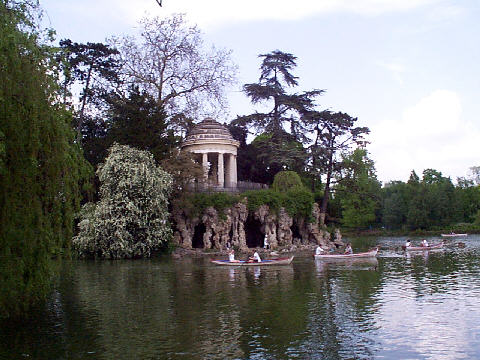 nyckel 72 tackdet finns inte varmvattendet saknas en handdukhar ni en annan handduk tack ?har ni en annan tvål tack ?teven fungerar intehar ni en soppåse ?i vilket rum bor…………….. ?vi är i Herr Gustafssons gruppvår lärare bor på rum 42kan man ringa från rummet ?har ni ett annat lakan tack ?jag hittar inte min nyckeljag har låst in nyckeln på rummetkan ni väcka rum 65 tack ?finns det någon i rum 83 ?det finns inget mer toalettpappertoaletterna är fulla, (det är stopp)det är ledigtdet är upptaget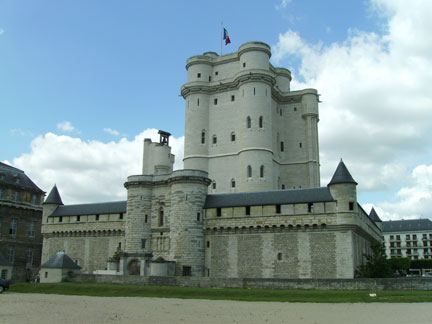 stör intedet är kallt på rummetsäljer ni drickor ?har ni en trasa tack ?det är mycket oväsenvi ser upp, vi är försiktigavi gör inget oväsenhar ni sovit gott ?jag har sovit bra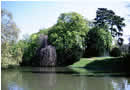 har ni salt tack ?utan sås, dressingmed mycket pommes-frites tackfinns det peppar ?kan jag få vatten tack ?bröd tackjag har ingen gaffel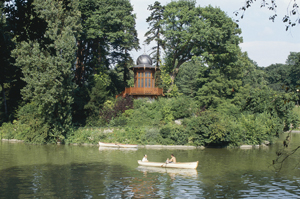 mitt glas är smutsigtkan vi få två tallrikar tack ?vi skulle vilja dela en efterrättjag är hungrigjag är inte hungrig längrejag är törstigdet är mycket gotthar ni senap ?vad är det i den ? (vad finns det i den?)jag tål inte hasselnötterjag är allergisk mot fisk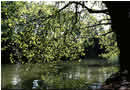 det är för söttdet är för saltär det starkt ?det är kryddathar ni kryddor ?min kniv är inte renjag har ingen skedjag har spillt ut min kålamin kniv ramlade på marken/golveten tillbringare vatten, tackhar ni socker tack ?det är inte tillräckligt stektköttet är för rötthar ni frimärken ?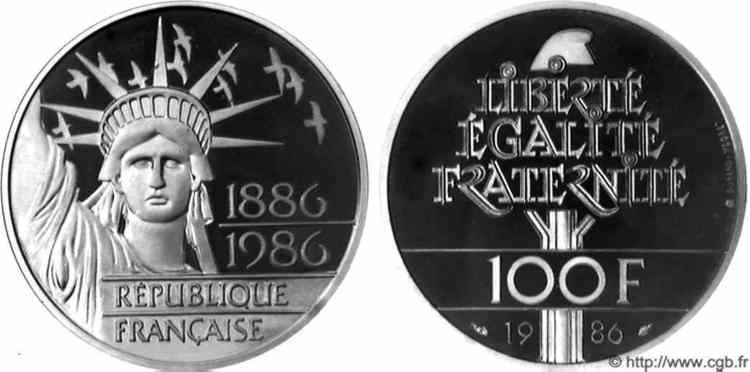 ja, till vilket land ?till Sverige, tackhur många vill ni ha ?jag tar 5 frimärken tackhur mycket kostar ett vykort ?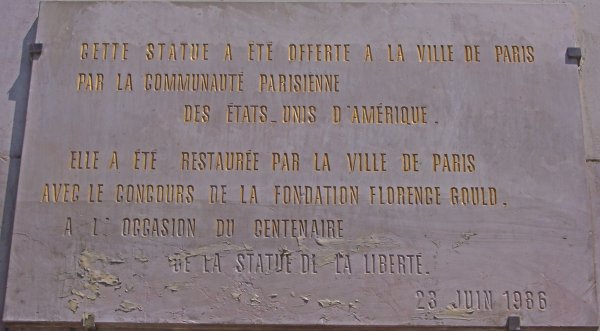 det kostar 20 centimeshar ni kuvert ?ja, självklartsäljer ni telefonkort här ?nej, ledsen, jag beklagardet finns inga mer frimärkenvi säljer frimärkena med vykortendet finns frimärken i tobakenvi säljer frimärkena om 10jag skulle vilja ha samlarfrimärken tackman måste gå till postkontoret (ni måste..)har ni en liten påse tack ?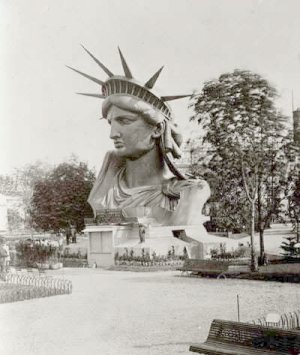 har ni inte växel ?jag har inte växelhar ni två 1-eurosmynt tack ?jag behöver en mynt på 50 centimesrör inteoch med detta ? (var det bra så?)var det allt ?vill ni ha något annat ?vems tur ?nästa !är ni tillsammans ?är ni på semester här ?mår du inte bra ?/är det inte bra?jag har ont i magen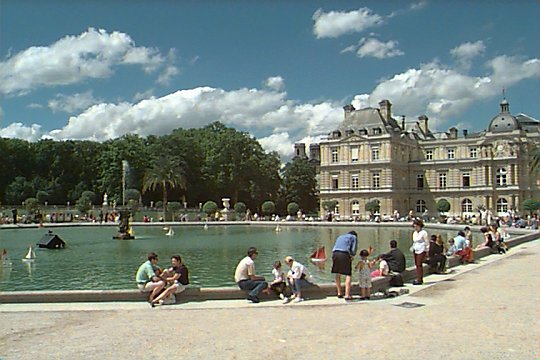 jag har ont i huvudethar ni huvudvärkstabletter ?jag har lust att gå på toalettenjag känner mig inte brajag har sovit illajag fryserjag svettas, jag är varmvar har ni ont?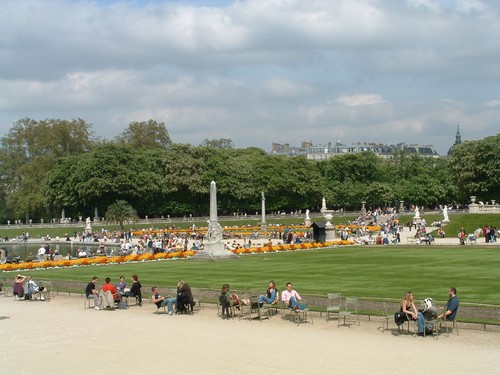 han har ont i fotenhan har ätit för mycketjag är förkyldjag är sömnigjag skall sova längevi lade oss sentvi gick upp klockan 6 i morsemin säng är mycket hårdmin säng är för mjuk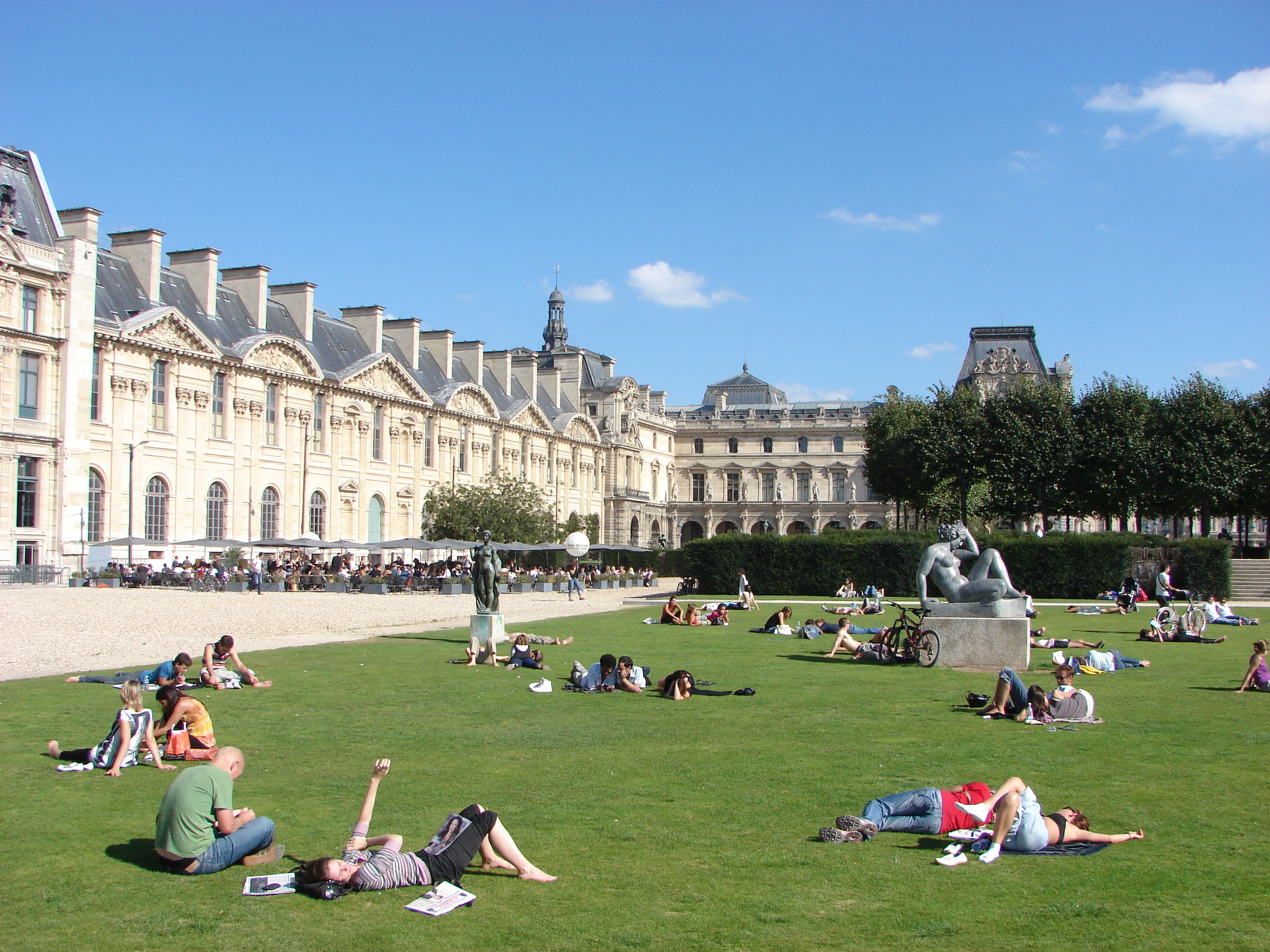 har ni poletter till duschen ?var är Stefans rum ?vad heter hunden ?han är snällhan biter intevi bor nära Östra Stationendet är i den 10:e stadsdelenden närmaste tunnelbanestationen det är Vattenslottetvi bor mot Roxygatan heter Jarrygatandet är Engelsmännens villadet är en belgare som hyr ut rumnär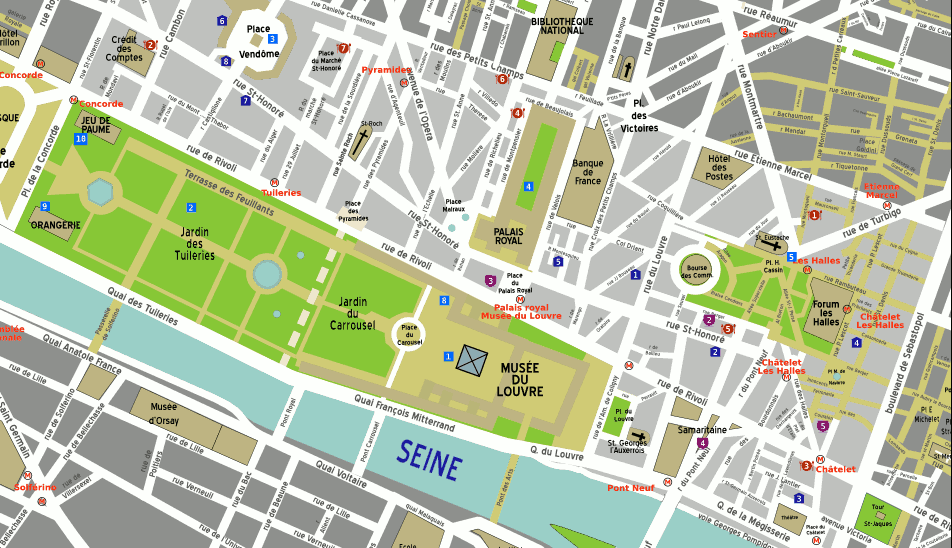 hur dagsvar, därvemvadhur, på vilket sättvilken, vilketvarförkansketala långsammare tack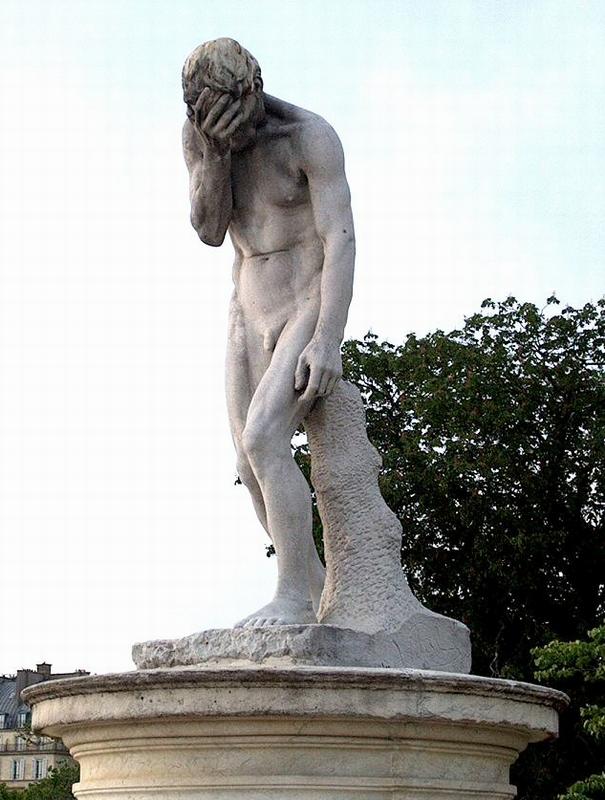 kan ni repetera tack?ni talar för fortdet fattasdet finns ingen……….jag är vilsese här hotellets kortkänner ni till denna gata ?jag har tappat bort min gruppvi har möte vid de Oskyldigas Fontänjag kallar på min lärarehär är den ansvariges mobilnummerjag är inte härifrånjag har mycket ont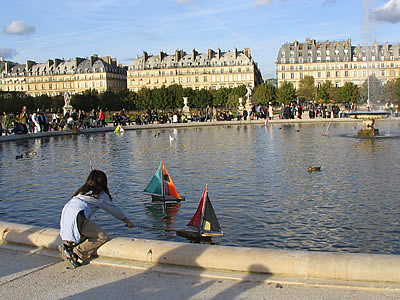 det snurrar i huvudetjag har lust att………..hjälp !kan ni hjälpa mig ?lämna mig i fred, tackdet intresserar mig intejag pratar inte med främlingartag fast tjuven !se upp för ficktjuvar !phrases nécessaires 1 ; Parc Montsourisphrases nécessaires 1 ; Parc Montsouris14 :ème arrondissementsuperficie : 15,5 hacréation 1865-1878  par Alphandpoint culminant de rive gauche : 75 mle palais Bardo incendié en 1991la colonne de la Paix armée de Jules Coutan (1889)le monument Flatters – mission d’Afrique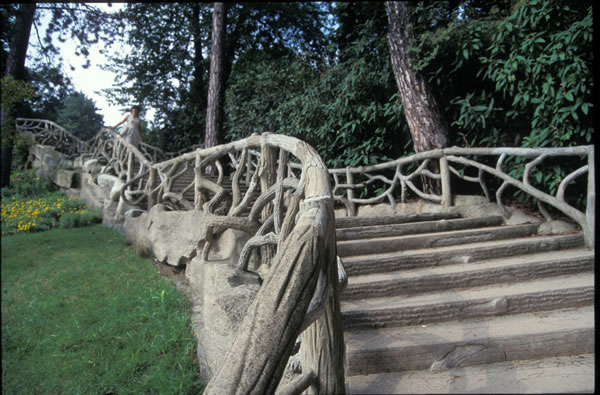 phrases nécessaires 2 ; Parc des Buttes-Chaumontphrases nécessaires 2 ; Parc des Buttes-Chaumont19 :ème arrondissementsuperficie 24,7 hacréation 1865-1867 par AlphandAragon : Le Paysan de Paris (1926)l’entrée vers la mairie du 19 :ème (Davioud)le grand rocher avec le temple de la Sibyllele chemin des Aiguilles, escalier 200 marchesle Pont des Suicidés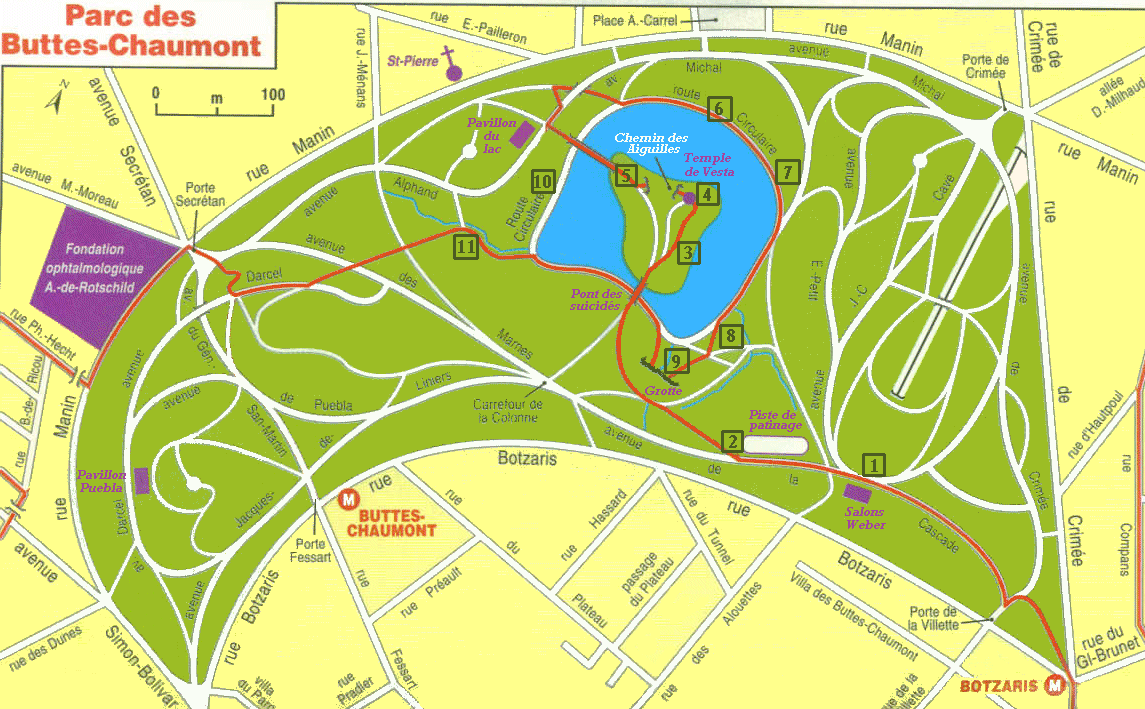 phrases nécessaires 3 ; Bois de Vincennesphrases nécessaires 3 ; Bois de Vincennes12 :ème arrondissementsuperficie 995 hacréation 1860-1865 par Alphandchâteau royal médiéval du XIVlieu de chasse par la couronne au XI :èmeun mur de Philippe-Augusteingénieur Darcelle tempietto, temple de l’Amour sur l’île de Reuillyà la mémoire des coloniesExposition coloniale de 1931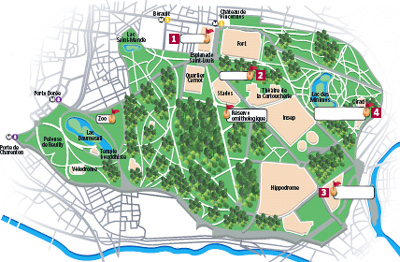 phrases nécessaires 4 ; Bois de Boulognephrases nécessaires 4 ; Bois de Boulogne16 :ème arrondissementsuperficie 845 hacréation 1852-58 par Varé, Hittorff ; puis par Alphandle bois cédé à la Ville le 13 juillet 1852ancienne forêt royale de chasse (Rouvray)la sœur de saint Louis établit un monastère à Longchampl’église ND de Boulogne-sur-Mer donne son nomFrançois Ier construit le château de Madridouvert au public sous ColbertHaussmann transforme le bois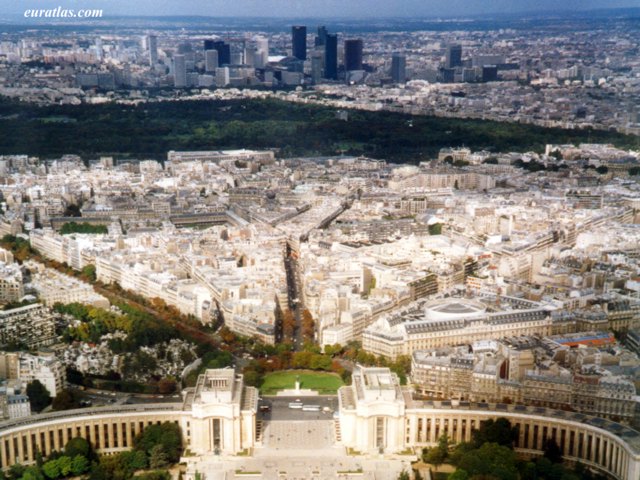 phrases nécessaires 5 ; la statue de la Liberté par Bartholdi et Eiffelphrases nécessaires 5 ; la statue de la Liberté par Bartholdi et Eiffel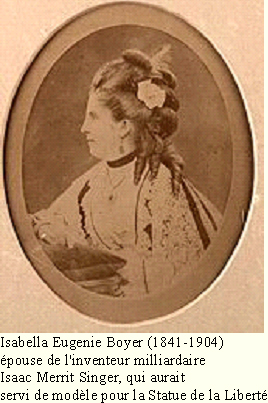 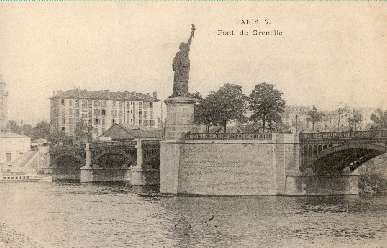 phrases nécessaires 6 ; Jardin du Luxembourgphrases nécessaires 6 ; Jardin du Luxembourg6 :ème arrondissementsuperficie 23 hacréation 1612 par Francini, 1630 par Boyceau, 1796-1808 par Chalgrin, 1865-1867 par Alphanden 1611 Marie de Médicis construit un château parl’architecte Salomon de Brosse Marie de Médicis fait planter 2000 ormesle nymphée, dit Fontaine de Médicis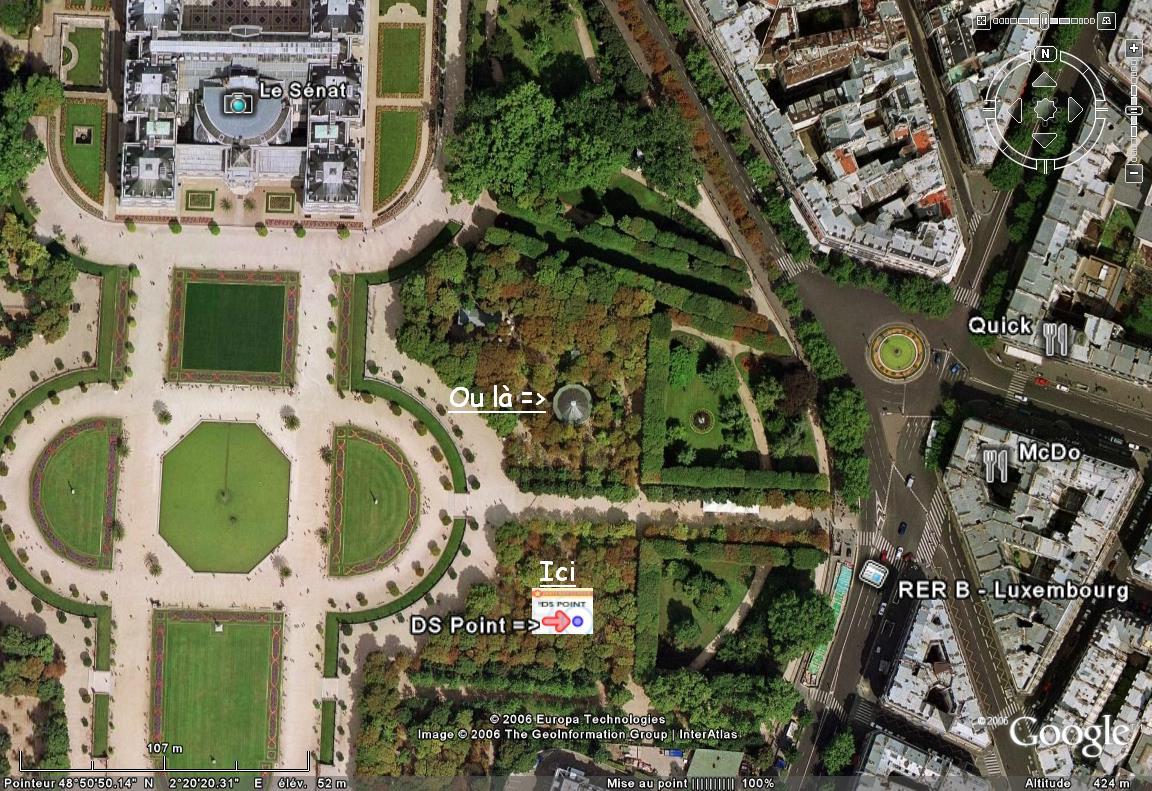 phrases nécessaires 7 ; Jardin des Tuileriesphrases nécessaires 7 ; Jardin des TuileriesIer arrondissementsuperficie 28 hacréation 1564 par Carnesecchi, 1609 par Mollet, 1664 par Le Nôtrele bassin circulaire de 1609le Palais des Tuileries par Philibert de l’Orme 1564le palais achevé 1608 par du Cerceauréfection du jardin du Carrousel par J. Wirtz 1994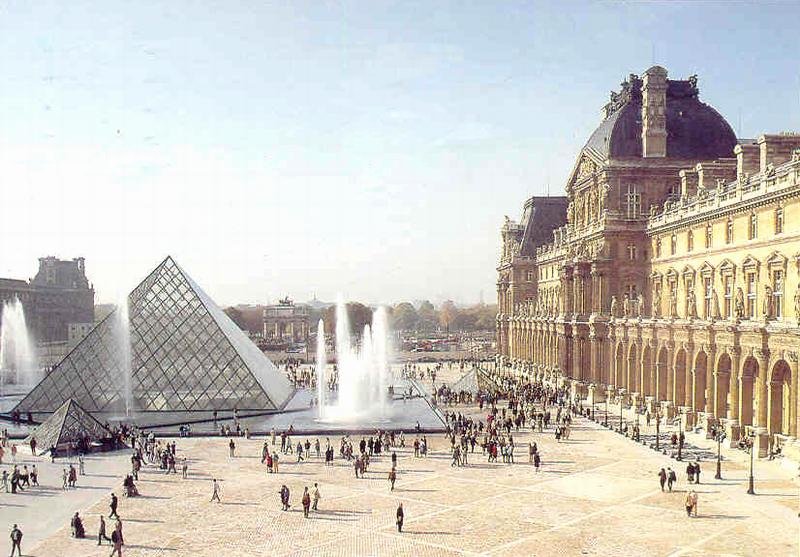 